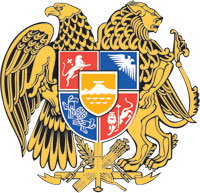 ՀԱՅԱՍՏԱՆԻ ՀԱՆՐԱՊԵՏՈՒԹՅԱՆ ԿԱՌԱՎԱՐՈՒԹՅՈՒՆՈ  Ր  Ո  Շ  Ո Ւ  Մ2 դեկտեմբերի 2021 թվականի  N              - Ն«ՀԱՅԱՍՏԱՆԻ ՀԱՆՐԱՊԵՏՈՒԹՅԱՆ 2021 ԹՎԱԿԱՆԻ ՊԵՏԱԿԱՆ ԲՅՈՒՋԵԻ ՄԱՍԻՆ» ՀԱՅԱՍՏԱՆԻ ՀԱՆՐԱՊԵՏՈՒԹՅԱՆ ՕՐԵՆՔՈՒՄ ՎԵՐԱԲԱՇԽՈՒՄ, ՀԱՅԱՍՏԱՆԻ  ՀԱՆՐԱՊԵՏՈՒԹՅԱՆ ԿԱՌԱՎԱՐՈՒԹՅԱՆ 2020 ԹՎԱԿԱՆԻ ԴԵԿՏԵՄԲԵՐԻ 30-Ի N 2215-Ն ՈՐՈՇՄԱՆ ՄԵՋ ՓՈՓՈԽՈՒԹՅՈՒՆՆԵՐ ԿԱՏԱՐԵԼՈՒ ՄԱՍԻՆ---------------------------------------------------------------------------------------------------------«Հայաստանի Հանրապետության բյուջետային համակարգի մասին» Հայաստանի Հանրապետության օրենքի 23-րդ հոդվածի 3-րդ մասին և «Նորմատիվ իրավական ակտերի մասին» Հայաստանի Հանրապետության օրենքի 33-րդ հոդվածի 3-րդ մասին համապատասխան` Հայաստանի Հանրապետության կառավարությունը    ո ր ո շ ու մ     է.1.  «Հայաստանի Հանրապետության 2021 թվականի պետական բյուջեի մասին» Հայաստանի Հանրապետության օրենքի N 1 հավելվածի N 2 աղյուսակում կատարել վերաբաշխում և Հայաստանի Հանրապետության կառավարության 2020 թվականի դեկտեմբերի 30-ի «Հայաստանի Հանրապետության 2021 թվականի պետական բյուջեի կատարումն ապահովող միջոցառումների մասին»  N 2215-Ն որոշման  NN 3, 4, 5, 9 և 9.1 հավելվածներում կատարել փոփոխություններ` համաձայն NN 1, 2 և 3 հավելվածների:2. Հայաստանի Հանրապետության կրթության, գիտության, մշակույթի և սպորտի նախարարին՝ սույն որոշմամբ, 2020 թվականի սեպտեմբերի 27-ից Ադրբեջանի Հանրապետության կողմից Արցախի Հանրապետության դեմ սանձազերծված պատերազմի ընթացքում մարտական գործողությունների մասնակիցների, ինչպես նաև պատերազմի ընթացքում մարտական գործողությունների մասնակից անձանց ուսանող երեխաների և ամուսինների 2020-2021 ուսումնական տարվա 1-ին կիսամյակի ուսման վարձի փոխհատուցման նպատակով, 111,435.6 հազար դրամ վերաբաշխված գումարը  նվիրաբերության պայմանագրերի հիման վրա հատկացնել համապատասխան բարձրագույն և միջին մասնագիտական ուսումնական հաստատություններին:3. Սույն որոշումն ուժի մեջ է մտնում պաշտոնական հրապարակմանը հաջորդող օրվանից: ՀԱՅԱՍՏԱՆԻ ՀԱՆՐԱՊԵՏՈՒԹՅԱՆ         	  		  ՎԱՐՉԱՊԵՏ			             Ն. ՓԱՇԻՆՅԱՆԵրևանՀավելված N 1												       		    ՀՀ կառավարության 2021 թվականի 												 	 	    դեկտեմբերի 2-ի N            - Ն որոշմանՀԱՅԱՍՏԱՆԻ ՀԱՆՐԱՊԵՏՈՒԹՅԱՆ  ՎԱՐՉԱՊԵՏԻ ԱՇԽԱՏԱԿԱԶՄԻ   		   ՂԵԿԱՎԱՐ	                                                      		Ա. ՀԱՐՈՒԹՅՈՒՆՅԱՆՀավելված N 2												       		    ՀՀ կառավարության 2021 թվականի 												 	 		    դեկտեմբերի 2-ի N            - Ն որոշմանՀԱՅԱՍՏԱՆԻ ՀԱՆՐԱՊԵՏՈՒԹՅԱՆ  ՎԱՐՉԱՊԵՏԻ ԱՇԽԱՏԱԿԱԶՄԻ   		   ՂԵԿԱՎԱՐ	                                                      	Ա. ՀԱՐՈՒԹՅՈՒՆՅԱՆՀավելված N 3												       		    ՀՀ կառավարության 2021 թվականի 												 	 	   	 դեկտեմբերի 2-ի N            - Ն որոշման                    ՀԱՅԱՍՏԱՆԻ ՀԱՆՐԱՊԵՏՈՒԹՅԱՆ                        ՎԱՐՉԱՊԵՏԻ ԱՇԽԱՏԱԿԱԶՄԻ                                                  ՂԵԿԱՎԱՐ	                                                     	Ա. ՀԱՐՈՒԹՅՈՒՆՅԱՆ                                   
«ՀԱՅԱՍՏԱՆԻ ՀԱՆՐԱՊԵՏՈՒԹՅԱՆ 2021 ԹՎԱԿԱՆԻ ՊԵՏԱԿԱՆ ԲՅՈՒՋԵԻ ՄԱՍԻՆ» ՀՀ ՕՐԵՆՔԻ N 1 ՀԱՎԵԼՎԱԾԻ N 2 ԱՂՅՈՒՍԱԿՈՒՄ ԿԱՏԱՐՎՈՂ ՎԵՐԱԲԱՇԽՈՒՄԸ  ԵՎ ՀԱՅԱՍՏԱՆԻ ՀԱՆՐԱՊԵՏՈՒԹՅԱՆ ԿԱՌԱՎԱՐՈՒԹՅԱՆ 2020 ԹՎԱԿԱՆԻ ԴԵԿՏԵՄԲԵՐԻ 30-Ի N 2215-Ն ՈՐՈՇՄԱՆ N 5 ՀԱՎԵԼՎԱԾԻ N 1 ԱՂՅՈՒՍԱԿՈՒՄ ԿԱՏԱՐՎՈՂ ՓՈՓՈԽՈՒԹՅՈՒՆՆԵՐԸ                                   
«ՀԱՅԱՍՏԱՆԻ ՀԱՆՐԱՊԵՏՈՒԹՅԱՆ 2021 ԹՎԱԿԱՆԻ ՊԵՏԱԿԱՆ ԲՅՈՒՋԵԻ ՄԱՍԻՆ» ՀՀ ՕՐԵՆՔԻ N 1 ՀԱՎԵԼՎԱԾԻ N 2 ԱՂՅՈՒՍԱԿՈՒՄ ԿԱՏԱՐՎՈՂ ՎԵՐԱԲԱՇԽՈՒՄԸ  ԵՎ ՀԱՅԱՍՏԱՆԻ ՀԱՆՐԱՊԵՏՈՒԹՅԱՆ ԿԱՌԱՎԱՐՈՒԹՅԱՆ 2020 ԹՎԱԿԱՆԻ ԴԵԿՏԵՄԲԵՐԻ 30-Ի N 2215-Ն ՈՐՈՇՄԱՆ N 5 ՀԱՎԵԼՎԱԾԻ N 1 ԱՂՅՈՒՍԱԿՈՒՄ ԿԱՏԱՐՎՈՂ ՓՈՓՈԽՈՒԹՅՈՒՆՆԵՐԸ                                   
«ՀԱՅԱՍՏԱՆԻ ՀԱՆՐԱՊԵՏՈՒԹՅԱՆ 2021 ԹՎԱԿԱՆԻ ՊԵՏԱԿԱՆ ԲՅՈՒՋԵԻ ՄԱՍԻՆ» ՀՀ ՕՐԵՆՔԻ N 1 ՀԱՎԵԼՎԱԾԻ N 2 ԱՂՅՈՒՍԱԿՈՒՄ ԿԱՏԱՐՎՈՂ ՎԵՐԱԲԱՇԽՈՒՄԸ  ԵՎ ՀԱՅԱՍՏԱՆԻ ՀԱՆՐԱՊԵՏՈՒԹՅԱՆ ԿԱՌԱՎԱՐՈՒԹՅԱՆ 2020 ԹՎԱԿԱՆԻ ԴԵԿՏԵՄԲԵՐԻ 30-Ի N 2215-Ն ՈՐՈՇՄԱՆ N 5 ՀԱՎԵԼՎԱԾԻ N 1 ԱՂՅՈՒՍԱԿՈՒՄ ԿԱՏԱՐՎՈՂ ՓՈՓՈԽՈՒԹՅՈՒՆՆԵՐԸ                                   
«ՀԱՅԱՍՏԱՆԻ ՀԱՆՐԱՊԵՏՈՒԹՅԱՆ 2021 ԹՎԱԿԱՆԻ ՊԵՏԱԿԱՆ ԲՅՈՒՋԵԻ ՄԱՍԻՆ» ՀՀ ՕՐԵՆՔԻ N 1 ՀԱՎԵԼՎԱԾԻ N 2 ԱՂՅՈՒՍԱԿՈՒՄ ԿԱՏԱՐՎՈՂ ՎԵՐԱԲԱՇԽՈՒՄԸ  ԵՎ ՀԱՅԱՍՏԱՆԻ ՀԱՆՐԱՊԵՏՈՒԹՅԱՆ ԿԱՌԱՎԱՐՈՒԹՅԱՆ 2020 ԹՎԱԿԱՆԻ ԴԵԿՏԵՄԲԵՐԻ 30-Ի N 2215-Ն ՈՐՈՇՄԱՆ N 5 ՀԱՎԵԼՎԱԾԻ N 1 ԱՂՅՈՒՍԱԿՈՒՄ ԿԱՏԱՐՎՈՂ ՓՈՓՈԽՈՒԹՅՈՒՆՆԵՐԸ(հազ․ դրամ)Ծրագրային դասիչըԾրագրային դասիչըԲյուջետային հատկացումների գլխավոր կարգադրիչների,  ծրագրերի և միջոցառումների անվանումներըՑուցանիշների փոփոխությունը (նվազեցումները նշված են փակագծերում, իսկ ավելացումները՝ դրական նշանով)ծրագիրըմիջոցառումըԲյուջետային հատկացումների գլխավոր կարգադրիչների,  ծրագրերի և միջոցառումների անվանումներըտարի ԸՆԴԱՄԵՆԸ՝-այդ թվում՝ ՀՀ  կրթության, գիտության, մշակույթի և սպորտի նախարարություն ՀՀ  կրթության, գիտության, մշակույթի և սպորտի նախարարություն ՀՀ  կրթության, գիտության, մշակույթի և սպորտի նախարարություն-1111 Ծրագրի անվանումը` Բարձրագույն և հետբուհական մասնագիտական կրթության ծրագիր(9,110.0) Ծրագրի նպատակը` Ապահովել մատչելի, որակյալ և մրցունակ բարձրագույն և հետբուհական մասնագիտական կրթություն Վերջնական արդյունքի նկարագրությունը` Գիտելիքների տնտեսության և գիտության զարգացման արդի պահանջներին համապատասխան բարձրագույն և հետբուհական մասնագիտական որակավորում ունեցող մասնագետների պատրաստումԾրագրի միջոցառումներԾրագրի միջոցառումներԾրագրի միջոցառումներԾրագրի միջոցառումներ12004 Միջոցառման անվանումը` Բարձրագույն մասնագիտական կրթության գծով ուսանողական նպաստների տրամադրում(111,435.6) Միջոցառման նկարագրությունը` Բարձրագույն մասնագիտական կրթություն ստացող ուսանողների նպաստներ Միջոցառման տեսակը՝Տրանսֆերտների տրամադրում11004 Միջոցառման անվանումը`Ռազմական դրությամբ պայմանավորված՝ բարձրագույն կրթական ծրագրեր իրականացնող ուսումնական հաստատությունների սովորողների ուսման վարձի փոխհատուցում 102,325.6 Միջոցառման նկարագրությունը`27.09.2020 թ. սանձազերծված պատերազմի ընթացքում բարձրագույն  ուսումնական հաստատությունների՝ մարտական գործողությունների մասնակից ուսանողների, ուսանող երեխաների, կանանց և (կամ) ամուսինների՝ 2020-2021 ուստարվա 1-ին կիսամյակի ուսման վարձի փոխհատուցում Միջոցառման տեսակը՝Տրանսֆերտների տրամադրում1045 Ծրագրի անվանումը`Նախնական (արհեստագործական) և միջին մասնագիտական կրթություն9,110.0 Ծրագրի նպատակը`Աշխատաշուկայի արդի պահանջներին համապատասխան նախնական մասնագիտական (արհեստագործական) և միջին մասնագիտական կրթության որակավորում ունեցող մասնագետների պատրաստում, կրթության մատչելիության ապահովում Վերջնական արդյունքի նկարագրությունը`Նախնական (արհեստագործական) և միջին մասնագիտական կրթության գավչության բարձրացում, մատչելի և մրցունակ նախնական (արհեստագործական) և միջին մասնագիտական կրթության ապահովումԾրագրի միջոցառումներԾրագրի միջոցառումներԾրագրի միջոցառումներԾրագրի միջոցառումներ Միջոցառման անվանումը`11003Ռազմական դրությամբ պայմանավորված՝ միջին մասնագիտական կրթական ծրագրեր իրականացնող ուսումնական հաստատությունների սովորողների ուսման վարձի փոխհատուցում 9,110.0 Միջոցառման նկարագրությունը`27.09.2020 թ. սանձազերծված պատերազմի ընթացքում միջին մասնագիտական ուսումնական հաստատությունների՝ մարտական գործողությունների մասնակից ուսանողների, ուսանող երեխաների, կանանց և (կամ) ամուսինների՝ 2020-2021 ուստարվա 1-ին կիսամյակի ուսման վարձի փոխհատուցում Միջոցառման տեսակը՝Տրանսֆերտների տրամադրումՀԱՅԱՍՏԱՆԻ ՀԱՆՐԱՊԵՏՈՒԹՅԱՆ ԿԱՌԱՎԱՐՈՒԹՅԱՆ 2020 ԹՎԱԿԱՆԻ ԴԵԿՏԵՄԲԵՐԻ 30-Ի N 2215-Ն ՈՐՈՇՄԱՆ NN 3 ԵՎ 4 ՀԱՎԵԼՎԱԾՆԵՐՈՒՄ ԿԱՏԱՐՎՈՂ ՓՈՓՈԽՈՒԹՅՈՒՆՆԵՐԸՀԱՅԱՍՏԱՆԻ ՀԱՆՐԱՊԵՏՈՒԹՅԱՆ ԿԱՌԱՎԱՐՈՒԹՅԱՆ 2020 ԹՎԱԿԱՆԻ ԴԵԿՏԵՄԲԵՐԻ 30-Ի N 2215-Ն ՈՐՈՇՄԱՆ NN 3 ԵՎ 4 ՀԱՎԵԼՎԱԾՆԵՐՈՒՄ ԿԱՏԱՐՎՈՂ ՓՈՓՈԽՈՒԹՅՈՒՆՆԵՐԸՀԱՅԱՍՏԱՆԻ ՀԱՆՐԱՊԵՏՈՒԹՅԱՆ ԿԱՌԱՎԱՐՈՒԹՅԱՆ 2020 ԹՎԱԿԱՆԻ ԴԵԿՏԵՄԲԵՐԻ 30-Ի N 2215-Ն ՈՐՈՇՄԱՆ NN 3 ԵՎ 4 ՀԱՎԵԼՎԱԾՆԵՐՈՒՄ ԿԱՏԱՐՎՈՂ ՓՈՓՈԽՈՒԹՅՈՒՆՆԵՐԸՀԱՅԱՍՏԱՆԻ ՀԱՆՐԱՊԵՏՈՒԹՅԱՆ ԿԱՌԱՎԱՐՈՒԹՅԱՆ 2020 ԹՎԱԿԱՆԻ ԴԵԿՏԵՄԲԵՐԻ 30-Ի N 2215-Ն ՈՐՈՇՄԱՆ NN 3 ԵՎ 4 ՀԱՎԵԼՎԱԾՆԵՐՈՒՄ ԿԱՏԱՐՎՈՂ ՓՈՓՈԽՈՒԹՅՈՒՆՆԵՐԸՀԱՅԱՍՏԱՆԻ ՀԱՆՐԱՊԵՏՈՒԹՅԱՆ ԿԱՌԱՎԱՐՈՒԹՅԱՆ 2020 ԹՎԱԿԱՆԻ ԴԵԿՏԵՄԲԵՐԻ 30-Ի N 2215-Ն ՈՐՈՇՄԱՆ NN 3 ԵՎ 4 ՀԱՎԵԼՎԱԾՆԵՐՈՒՄ ԿԱՏԱՐՎՈՂ ՓՈՓՈԽՈՒԹՅՈՒՆՆԵՐԸՀԱՅԱՍՏԱՆԻ ՀԱՆՐԱՊԵՏՈՒԹՅԱՆ ԿԱՌԱՎԱՐՈՒԹՅԱՆ 2020 ԹՎԱԿԱՆԻ ԴԵԿՏԵՄԲԵՐԻ 30-Ի N 2215-Ն ՈՐՈՇՄԱՆ NN 3 ԵՎ 4 ՀԱՎԵԼՎԱԾՆԵՐՈՒՄ ԿԱՏԱՐՎՈՂ ՓՈՓՈԽՈՒԹՅՈՒՆՆԵՐԸՀԱՅԱՍՏԱՆԻ ՀԱՆՐԱՊԵՏՈՒԹՅԱՆ ԿԱՌԱՎԱՐՈՒԹՅԱՆ 2020 ԹՎԱԿԱՆԻ ԴԵԿՏԵՄԲԵՐԻ 30-Ի N 2215-Ն ՈՐՈՇՄԱՆ NN 3 ԵՎ 4 ՀԱՎԵԼՎԱԾՆԵՐՈՒՄ ԿԱՏԱՐՎՈՂ ՓՈՓՈԽՈՒԹՅՈՒՆՆԵՐԸ(հազ․ դրամ)Գործառական դասիչըԳործառական դասիչըԳործառական դասիչըԾրագրային դասիչըԾրագրային դասիչըԲյուջետային ծախսերի գործառական դասակարգման բաժինների, խմբերի և դասերի, բյուջետային ծրագրերի միջոցառումների,  բյուջետային հատկացումների գլխավոր կարգադրիչների անվանումներըՑուցանիշների փոփոխությունը (նվազեցումները նշված են փակագծերում, իսկ ավելացումները՝ դրական նշանով)բաժինըխումբըդասըծրագիրըմիջոցառումըԲյուջետային ծախսերի գործառական դասակարգման բաժինների, խմբերի և դասերի, բյուջետային ծրագրերի միջոցառումների,  բյուջետային հատկացումների գլխավոր կարգադրիչների անվանումներըտարի ԸՆԴԱՄԵՆԸ՝- այդ թվում`                                                    ՀՀ կրթության, գիտության, մշակույթի և սպորտի նախարարություն                                                    ՀՀ կրթության, գիտության, մշակույթի և սպորտի նախարարություն                                                    ՀՀ կրթության, գիտության, մշակույթի և սպորտի նախարարություն                                                    ՀՀ կրթության, գիտության, մշակույթի և սպորտի նախարարություն                                                    ՀՀ կրթության, գիտության, մշակույթի և սպորտի նախարարություն                                                    ՀՀ կրթության, գիտության, մշակույթի և սպորտի նախարարություն-09ԿՐԹՈՒԹՅՈՒՆ- այդ թվում`04 Բարձրագույն կրթություն(9,110.0) այդ թվում` 01Բարձրագույն մասնագիտական կրթություն(9,110.0) այդ թվում` 1111Բարձրագույն և հետբուհական մասնագիտական կրթության ծրագիր(9,110.0) այդ թվում` 12004 Բարձրագույն մասնագիտական կրթության գծով ուսանողական նպաստների տրամադրում(111,435.6) այդ թվում` ըստ կատարողների ՀՀ  կրթության, գիտության, մշակույթի և սպորտի նախարարություն(111,435.6) այդ թվում` բյուջետային ծախսերի տնտեսագիտական դասակարգման հոդվածներ ԸՆԴԱՄԵՆԸ՝ ԾԱԽՍԵՐ(111,435.6) ԸՆԹԱՑԻԿ ԾԱԽՍԵՐ(111,435.6)ՍՈՑԻԱԼԱԿԱՆ ՆՊԱՍՏՆԵՐ ԵՎ ԿԵՆՍԱԹՈՇԱԿՆԵՐ(111,435.6)Սոցիալական օգնության դրամական արտահայտությամբ նպաստներ (բյուջեից)(111,435.6) - Այլ նպաստներ բյուջեից(111,435.6)11004Ռազմական դրությամբ պայմանավորված՝ բարձրագույն կրթական ծրագրեր իրականացնող ուսումնական հաստատությունների սովորողների ուսման վարձի փոխհատուցում 102,325.6 այդ թվում` ըստ կատարողների ՀՀ  կրթության, գիտության, մշակույթի և սպորտի նախարարություն102,325.6 այդ թվում` բյուջետային ծախսերի տնտեսագիտական դասակարգման հոդվածներ ԸՆԴԱՄԵՆԸ՝ ԾԱԽՍԵՐ102,325.6 ԸՆԹԱՑԻԿ ԾԱԽՍԵՐ102,325.6ՍՈՑԻԱԼԱԿԱՆ ՆՊԱՍՏՆԵՐ ԵՎ ԿԵՆՍԱԹՈՇԱԿՆԵՐ102,325.6Սոցիալական օգնության դրամական արտահայտությամբ նպաստներ (բյուջեից)102,325.6 - Այլ նպաստներ բյուջեից102,325.603Նախնական մասնագիտական (արհեստագործական) և միջին մասնագիտական կրթություն9,110.0 այդ թվում`02Միջին մասնագիտական կրթություն9,110.0 այդ թվում` 1045 Նախնական (արհեստագործական) և միջին մասնագիտական կրթություն այդ թվում` 11003Ռազմական դրությամբ պայմանավորված՝ միջին մասնագիտական կրթական ծրագրեր իրականացնող ուսումնական հաստատությունների սովորողների ուսման վարձի փոխհատուցում 9,110.0 այդ թվում` ըստ կատարողների ՀՀ  կրթության, գիտության, մշակույթի և սպորտի նախարարություն9,110.0 այդ թվում` բյուջետային ծախսերի տնտեսագիտական դասակարգման հոդվածներ ԸՆԴԱՄԵՆԸ՝ ԾԱԽՍԵՐ9,110.0 ԸՆԹԱՑԻԿ ԾԱԽՍԵՐ9,110.0ՍՈՑԻԱԼԱԿԱՆ ՆՊԱՍՏՆԵՐ ԵՎ ԿԵՆՍԱԹՈՇԱԿՆԵՐ9,110.0Սոցիալական օգնության դրամական արտահայտությամբ նպաստներ (բյուջեից)9,110.0 - Այլ նպաստներ բյուջեից9,110.0ՀԱՅԱՍՏԱՆԻ ՀԱՆՐԱՊԵՏՈՒԹՅԱՆ ԿԱՌԱՎԱՐՈՒԹՅԱՆ 2020 ԹՎԱԿԱՆԻ ԴԵԿՏԵՄԲԵՐԻ 30-Ի N 2215-Ն ՈՐՈՇՄԱՆ NN 9 ԵՎ 9.1 ՀԱՎԵԼՎԱԾՆԵՐԻ NN 9.14 ԵՎ 9.1.14 ԱՂՅՈՒՍԱԿՆԵՐՈՒՄ ԿԱՏԱՐՎՈՂ ՓՈՓՈԽՈՒԹՅՈՒՆՆԵՐԸՀԱՅԱՍՏԱՆԻ ՀԱՆՐԱՊԵՏՈՒԹՅԱՆ ԿԱՌԱՎԱՐՈՒԹՅԱՆ 2020 ԹՎԱԿԱՆԻ ԴԵԿՏԵՄԲԵՐԻ 30-Ի N 2215-Ն ՈՐՈՇՄԱՆ NN 9 ԵՎ 9.1 ՀԱՎԵԼՎԱԾՆԵՐԻ NN 9.14 ԵՎ 9.1.14 ԱՂՅՈՒՍԱԿՆԵՐՈՒՄ ԿԱՏԱՐՎՈՂ ՓՈՓՈԽՈՒԹՅՈՒՆՆԵՐԸՀԱՅԱՍՏԱՆԻ ՀԱՆՐԱՊԵՏՈՒԹՅԱՆ ԿԱՌԱՎԱՐՈՒԹՅԱՆ 2020 ԹՎԱԿԱՆԻ ԴԵԿՏԵՄԲԵՐԻ 30-Ի N 2215-Ն ՈՐՈՇՄԱՆ NN 9 ԵՎ 9.1 ՀԱՎԵԼՎԱԾՆԵՐԻ NN 9.14 ԵՎ 9.1.14 ԱՂՅՈՒՍԱԿՆԵՐՈՒՄ ԿԱՏԱՐՎՈՂ ՓՈՓՈԽՈՒԹՅՈՒՆՆԵՐԸ ՀՀ  կրթության, գիտության, մշակույթի և սպորտի նախարարություն  ՀՀ  կրթության, գիտության, մշակույթի և սպորտի նախարարություն  ՀՀ  կրթության, գիտության, մշակույթի և սպորտի նախարարություն  ՄԱՍ 2. ՊԵՏԱԿԱՆ ՄԱՐՄՆԻ ԳԾՈՎ ԱՐԴՅՈՒՆՔԱՅԻՆ (ԿԱՏԱՐՈՂԱԿԱՆ) ՑՈՒՑԱՆԻՇՆԵՐԸ  ՄԱՍ 2. ՊԵՏԱԿԱՆ ՄԱՐՄՆԻ ԳԾՈՎ ԱՐԴՅՈՒՆՔԱՅԻՆ (ԿԱՏԱՐՈՂԱԿԱՆ) ՑՈՒՑԱՆԻՇՆԵՐԸ  ՄԱՍ 2. ՊԵՏԱԿԱՆ ՄԱՐՄՆԻ ԳԾՈՎ ԱՐԴՅՈՒՆՔԱՅԻՆ (ԿԱՏԱՐՈՂԱԿԱՆ) ՑՈՒՑԱՆԻՇՆԵՐԸ  Ծրագրի դասիչը  Ծրագրի անվանումը  Ծրագրի անվանումը 1111Բարձրագույն և հետբուհական մասնագիտական կրթության ծրագիրԲարձրագույն և հետբուհական մասնագիտական կրթության ծրագիր Ծրագրի միջոցառումները  Ծրագրի միջոցառումները  Ծրագրի միջոցառումները  Ծրագրի դասիչը` 1111Ցուցանիշների փոփոխությունը (նվազեցումները նշված են փակագծերում ) Միջոցառման դասիչը` 12004 տարի Միջոցառման անվանումը`  Բարձրագույն մասնագիտական կրթության գծով ուսանողական նպաստների տրամադրում  Նկարագրությունը`  Բարձրագույն մասնագիտական կրթություն ստացող ուսանողների նպաստներ  Միջոցառման տեսակը`  Տրանսֆերտների տրամադրում Շահառուների ընտրության չափորոշիչը՝ Բարձրագույն մասնագիտական կրթություն ստացող ուսանողներ Արդյունքի չափորոշիչներԱրդյունքի չափորոշիչներԱրդյունքի չափորոշիչներ Ուսման վարձավճարի լրիվ փոխհատուցմամբ սովորող ուսանողների թիվը (մարդ) Ուսման վարձավճարի լրիվ փոխհատուցմամբ սովորող ուսանողների թիվը (մարդ)(200) Միջոցառման վրա կատարվող ծախսը (հազ. դրամ)  Միջոցառման վրա կատարվող ծախսը (հազ. դրամ) (111,435.6) Ծրագրի դասիչը` 1111 Ցուցանիշների փոփոխությունը (ավելացումները նշված են դրական նշանով)  Միջոցառման դասիչը` 11004 տարի Միջոցառման անվանումը` Ռազմական դրությամբ պայմանավորված՝ բարձրագույն կրթական ծրագրեր իրականացնող ուսումնական հաստատությունների սովորողների ուսման վարձի փոխհատուցում  Նկարագրությունը` 27.09.2020 թ. սանձազերծված պատերազմի ընթացքում բարձրագույն  ուսումնական հաստատությունների մարտական գործողությունների մասնակից ուսանողների, ուսանող երեխաների, կանանց և (կամ) ամուսինների՝ 2020-2021 ուստարվա 1-ին կիսամյակի ուսման վարձի փոխհատուցում Միջոցառման տեսակը` Տրանսֆերտների տրամադրումՇահառուների ընտրության չափորոշիչը`Բարձրագույն և հետբուհական մասնագիտական կրթություն ստացող ուսանողներ Արդյունքի չափորոշիչներ  Արդյունքի չափորոշիչներ  Արդյունքի չափորոշիչներ Շահառուների թիվը (մարդ)Շահառուների թիվը (մարդ)372 Միջոցառման վրա կատարվող ծախսը (հազ. դրամ)  Միջոցառման վրա կատարվող ծախսը (հազ. դրամ) 102,325.6 Ծրագրի դասիչը  Ծրագրի անվանումը  Ծրագրի անվանումը 1045Նախնական (արհեստագործական) և միջին մասնագիտական կրթությունՆախնական (արհեստագործական) և միջին մասնագիտական կրթություն Ծրագրի միջոցառումները  Ծրագրի միջոցառումները  Ծրագրի միջոցառումները  Ծրագրի դասիչը` 1045 Ցուցանիշների փոփոխություն (ավելացումները նշված են դրական նշանով)  Միջոցառման դասիչը` 11003 տարի Միջոցառման անվանումը` Ռազմական դրությամբ պայմանավորված՝ միջին մասնագիտական կրթական ծրագրեր իրականացնող ուսումնական հաստատությունների սովորողների ուսման վարձի փոխհատուցում  Նկարագրությունը` 27.09.2020 թ. սանձազերծված պատերազմի ընթացքում միջին մասնագիտական ուսումնական հաստատությունների մարտական գործողությունների մասնակից ուսանողների, ուսանող երեխաների, կանանց և (կամ) ամուսինների՝ 2020-2021 ուստարվա 1-ին կիսամյակի ուսման վարձի փոխհատուցում Միջոցառման տեսակը` Տրանսֆերտների տրամադրումՇահառուների ընտրության չափորոշիչը`Միջին մասնագիտական կրթություն ստացող ուսանողներ Արդյունքի չափորոշիչներ  Արդյունքի չափորոշիչներ Շահառուների թիվը (մարդ)Շահառուների թիվը (մարդ)96 Միջոցառման վրա կատարվող ծախսը (հազ. դրամ)  Միջոցառման վրա կատարվող ծախսը (հազ. դրամ) 9,110.0